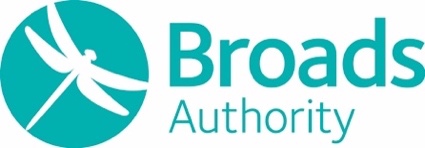 Infrastructure Funding Statement Covering the period from 1 November 2022 to 31 October 2023December 2023About the Infrastructure Funding StatementThe Community Infrastructure Levy (CIL) regulations require all local planning authorities that issue a CIL liability notice or enter into section 106 planning obligations during a reporting year to publish an infrastructure funding statement (IFS) at least annually. The infrastructure funding statement should, as a minimum, include the information set out in Schedule 2 to the Community Infrastructure Levy regulations 2010 (as inserted by the 2019 regulations).The matters to be included in the section 106 report for each reported year(a) the total amount of money to be provided under any planning obligations which were entered into during the reported year: Zero(b) the total amount of money under any planning obligations which was received during the reported year: Zero(c) the total amount of money under any planning obligations which was received before the reported year which has not been allocated by the authority: Zero(d) summary details of any non-monetary contributions to be provided under planning obligations which were entered into during the reported year, including details of—Please note that there was one non monetary section 106 agreement. For application BA/2020/0259/FUL, the agreements states to keep mill and pumphouse in same ownership, keep mill as annexe use only, complete development in 7 years and remove caravan.(i) in relation to affordable housing, the total number of units which will be provided: Zero(ii) in relation to educational facilities, the number of school places for pupils which will be provided, and the category of school at which they will be provided: Zero (e) the total amount of money (received under any planning obligations) which was allocated but not spent during the reported year for funding infrastructure: Zero(f) the total amount of money (received under any planning obligations) which was spent by the authority (including transferring it to another person to spend): See table in section 4.(g) in relation to money (received under planning obligations) which was allocated by the authority but not spent during the reported year, summary details of the items of infrastructure on which the money has been allocated, and the amount of money allocated to each item: See table in section 4.(h) in relation to money (received under planning obligations) which was spent by the authority during the reported year (including transferring it to another person to spend), summary details of: Zero(i) the items of infrastructure on which that money (received under planning obligations) was spent, and the amount spent on each item: See table in section 4.(ii) the amount of money (received under planning obligations) spent on repaying money borrowed, including any interest, with details of the items of infrastructure which that money was used to provide (wholly or in part): Zero(iii) the amount of money (received under planning obligations) spent in respect of monitoring (including reporting under regulation 121A) in relation to the delivery of planning obligations: Zero(i) the total amount of money (received under any planning obligations) during any year which was retained at the end of the reported year, and where any of the retained money has been allocated for the purposes of longer term maintenance (“commuted sums”), also identify separately the total amount of commuted sums held: See table in section 4.The matters which may be included in the section 106 report for each reported year(a) summary details of any funding or provision of infrastructure which is to be provided through a highway agreement under section 278 of the Highways Act 1980 which was entered into during the reported year: Zero(b) summary details of any funding or provision of infrastructure under a highway agreement which was provided during the reported year: ZeroPlanning Obligations collected to date (since 2019) and progressPlanning ApplicationLocationDescriptionContribution-purposeAmountCommentarySpend updateBA/2019/0118/FULMarina Quays, Port of Yarmouth Marina, Caister Road, Great YarmouthErection of 7 residential dwellings, 12 permanentresidential moorings, 9 resident moorings, 10 visitor moorings, 1 mooring for Broads Authority, the redevelopment of the Marina building as offices & storage with associated landscaping & parkingAffordable housing£39,000Commuted sums for affordable housing. Not collected at time or writing as condition states payment on occupation. GYBC, who are the Housing Authority, have stated that the funding will be used to deliver affordable housing in the borough of Great Yarmouth, either through development or acquisition.No spend to date.BA/2018/0514/FULLudham Field baseExtension of mooring basin and realignment of access from Womack Dyke.Green infrastructure£3,632.04Financial contribution made to offset loss of s41 habitat. Not a S106, but an informal agreement. For habitat creation, likely at Peto’s Marsh. To be spent by 19/3/25No spend to date.BA/2020/0053/FULMarina Quays, Port of Yarmouth Marina,Caister Road, Great YarmouthDemolition of former marina building & erection of 2 residential dwellings with parking & residential moorings.Affordable housing£3,788Commuted sums for affordable housing. Not collected at time or writing as condition states payment on occupation. GYBC, who are the Housing Authority, have stated that the funding will be used to deliver affordable housing in the borough of Great Yarmouth, either through development or acquisition.No spend to date.BA/2021/0084/FUL123 Bridge Road, Oulton Broad, LowestoftSub-divide shop into 2 units, new shop fronts and 1x flat to the rearGreen infrastructure£321.22This is Suffolk Coast GI RAMS payment. The money went straight to East Suffolk Council who will collate the money and combine with other RAMS payments.No spend to date.BA/2020/0408/FULWesterley & The Moorings, BorrowRoad, Oulton BroadReplacement dwelling and new dwellingGreen infrastructure£321.22This is Suffolk Coast GI RAMS payment. The money went straight to East Suffolk Council who will collate the money and combine with other RAMS payments.No spend to date.